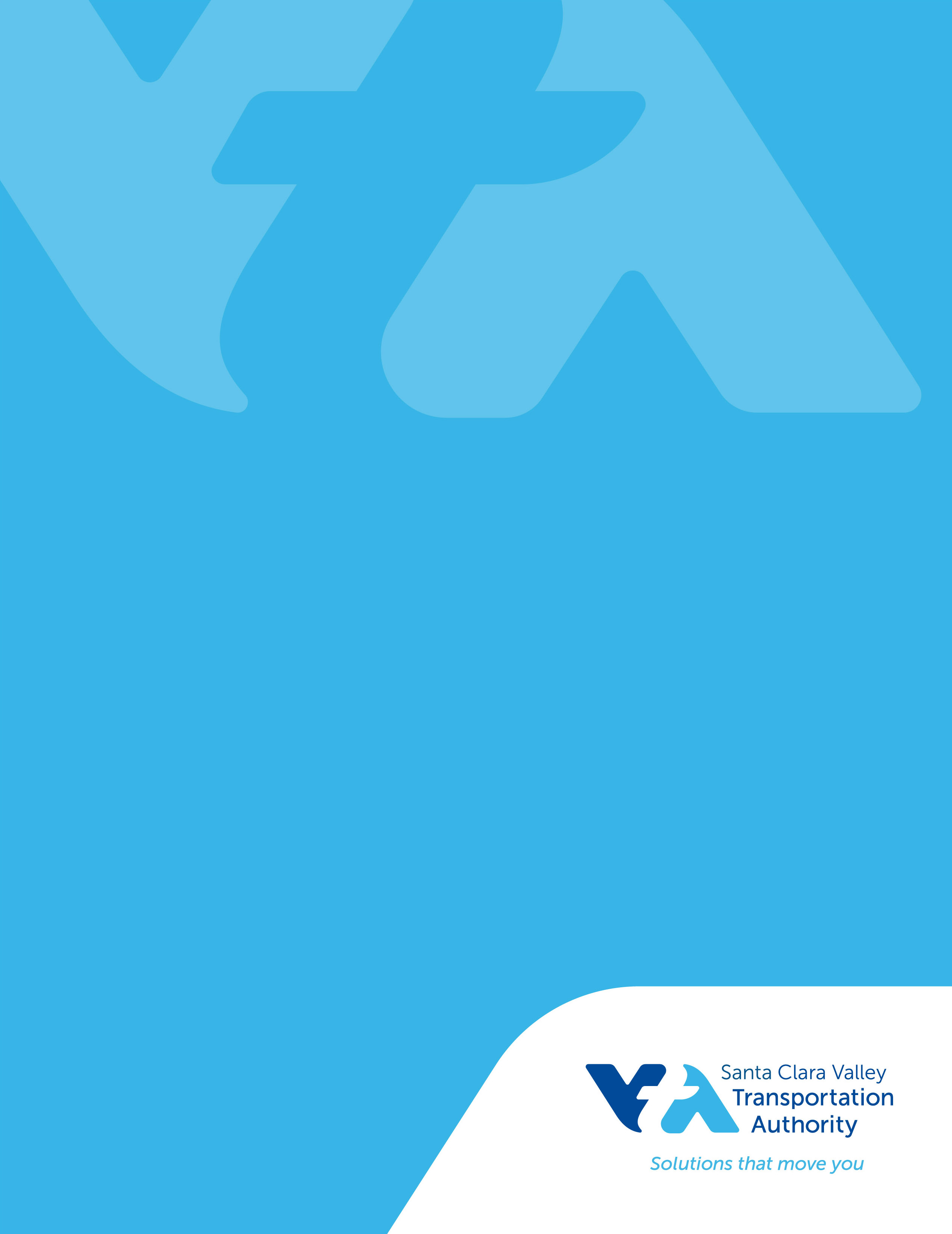 Request for ProposalsRFP S19214ON CALL LIST OF EXECUTIVE RECRUITMENT FIRMSNovember 15, 2019Carolyn Vargas, Contract Administrator IITABLE OF CONTENTSINTRODUCTION	3I. INSTRUCTIONS	4II. PROPOSER’S MINIMUM QUALIFICATIONS	7III. EVALUATION AND SELECTION	8IV. PROPOSAL FORMAT AND CONTENT	10V. BUSINESS DIVERSITY PROGRAM POLICY	11VI. INSURANCE REQUIREMENTS	12VII. PROTESTS	12VIII. SCOPE OF SERVICES:	13IX. ADMINISTRATIVE SUBMITTALS	16X. EXHIBITS	24 INTRODUCTION: The Santa Clara Valley Transportation Authority, also known as VTA, is the result of a 1995 merger between two previously separate entities: the Santa Clara County Transit District and the Congestion Management Agency for Santa Clara County. VTA is an independent special district responsible for bus and light rail operations, congestion management, specific highway improvement projects and countywide transportation planning. As such, VTA is both an accessible transit provider and multi-modal transportation planning organization involved with transit, highways, roadways, bikeways, and pedestrian facilities. Working under the direction of a 12-member Board of Directors (“Board”), VTA’s annual operating budget is approximately $400 million, and its currently approved capital program is approximately $1 billion. VTA’s bus fleet of 505 buses serves a 346 square mile urbanized service area and operates approximately 18 million miles annually. The 42.2-mile light rail system is served by 99 rail cars and 5 historic trolley cars and operates approximately 2.2 million miles annually. VTA employs approximately 2,050 people, of whom approximately 650 are administrative, clerical and professional positions and 1,400 are operators and maintenance positions. There are four operating/maintenance facilities located within Santa Clara County. The administrative headquarters is located separately from these four facilities.For more information about VTA, log on to www.VTA.org. ABOUT RFP S19214: VTA seeks proposals (each a “Proposal”) from qualified firms to establish a list of firms to provide executive recruitment services (“Services”).NOTICE TO PROPOSERS OF LIMITATION OF FUTURE CONTRACTING: The Proposer(s) selected under this RFP will be precluded from submitting proposals or bids as a prime contractor or subcontractor for any future procurement with VTA if the specifications, requirements, scope of services, and/or RFPs for such work were developed or influenced by the work performed under the contract resulting from this RFP.  Further, if a contractor or subcontractor obtains or has access to nonpublic information related to a future RFP through work performed under this RFP, that contractor or subcontractor may be barred from submitting proposals as a prime contractor or subcontractor on that future RFP.NOTICE TO PROPOSERS OF REQUIREMENT TO AVOID CONFLICTS OF INTERESTS: Contractors and subcontractors performing work resulting from this RFP are required to avoid conflicts of interest resulting from services provided to VTA through other engagements.  In particular, contractors and subcontractors providing services under any engagements that developed or influenced the requirements, scope of services, or criteria for this RFP are ineligible to participate in the work resulting from this RFP. Contractors and subcontractors providing services under such engagements that involve the supervision, oversight, review, critique, or acceptance of work products under this RFP are also ineligible to participate in the work resulting from this RFP.Similarly, contractors and subcontractors who have or who have had access to nonpublic information related to this RFP may have a conflict of interest and should refrain from participating in the work resulting from this RFP.Contractors and subcontractors proposing to provide services under this RFP remain responsible for avoiding conflicts of interest and must review their existing VTA engagements with their prospective teaming partners before submitting proposal under this RFP to assure that conflicts of interest are avoided.  Contractors and subcontractors performing work resulting from this RFP must continue to monitor for and avoid conflicts of interest at all times.In addition to contractors’ and subcontractors’ obligations to avoid conflicts of interest, VTA also monitors for potential conflicts.  VTA reviews all potential conflicts, whether actual or apparent, on a case-by-case basis.  VTA reserves the right to determine whether an actual conflict exists in its sole discretion and to determine whether a potential conflict of interest exists in its reasonable discretion.  Nothing in this RFP is intended to operate as a waiver of either actual or apparent conflicts.INSTRUCTIONS TO PROPOSERSProcurement Schedule: VTA’s procurement schedule dates are listed in Table 1 below. All dates set forth in this RFP are subject to change at VTA’s sole discretion and will be provided to firms submitting a Proposal under this RFP (“Proposers”) as an addendum. All references in this RFP to “time” are Pacific Time.Table 1Designated Point of Contact: All communications with VTA regarding this RFP shall be in writing (US mail/ email) to the Designated Point of Contact identified below. All emails must indicate in the subject line “RFP S19214 for Executive Recruitment” No telephone calls will be accepted. Except as otherwise provided herein, no contact will be entertained by the Procurement, Contracts, and Materials Management staff outside of the formal Q&A period, and/or by anyone other than the Designated Point of Contact regarding this RFP.Any unauthorized contact related to this RFP is not permitted. Any breach of this provision may result in the Proposer’s submittal being deemed non-responsive and may be cause for rejection.The Designated Point of Contact for this procurement shall be as follows:Carolyn Vargas, Contract Administrator IISanta Clara Valley Transportation Authority3331 North First Street, Building ASan Jose, California 95134Email: Carolyn.vargas@VTA.org Pre-Proposal Conference: All prospective Proposers are strongly encouraged to attend the pre-proposal conference scheduled at the date and time stated on Table 1.  The pre-proposal conference will be held at:Santa Clara Valley Transportation Authority3331 North First Street, Building A, San Jose, California 95134Examination of Proposal Documents: By submitting a Proposal, the Proposer represents that it has thoroughly examined and become familiar with the work required under this RFP, and that it is capable of performing quality work to achieve VTA’s objectives.Addenda/Clarifications: VTA reserves the right to make changes to these Request for Proposal documents as it may deem appropriate up until the date for submission of the Proposals (set forth in Table 1).  Any and all changes to this RFP will be made by written addendum, which will be issued by VTA to all prospective Proposers who have registered and downloaded the Proposal documents at the VTA website. All addendum and other related materials will be posted to the VTA.org procurement site. Prospective Proposers will be notified by email when information has been posted to the VTA procurement site for this RFP. NOTHING RELIEVES PROPOSER FROM BEING BOUND BY ADDITIONAL TERMS AND CONDITIONS IN ADDENDA. Questions or comments regarding this RFP must be submitted in writing and must be received by VTA no later than the date and time stated in Table 1. Email questions must be submitted to the Designated Point of Contact listed above and shall include “RFP S19214 QUESTIONS” in the subject line.Responses from VTA will be published on the VTA online procurement website and/or communicated in writing to all recipients of this RFP.Submission of Proposals: All Proposals shall be submitted to the Designated Point of Contact no later than the date and time stated in Table 1.The Proposer shall submit one (1) printed copy of the Proposal and one (1) copy of the Proposal in an electronic format in the form of a CD, DVD, or flash drive.The package must bear the Proposer’s name and address, and be clearly labeled as follows:“RFP S19214 EXECUTIVE RECRUITMENT”All responses, inquiries, and correspondence related to this RFP and all reports, charts, displays, schedules, exhibits, and other documentation produced by the Proposer submitted as part of the Proposal will become the property of VTA when received by VTA and may be considered public information under applicable law. Any proprietary information in the Proposal should be identified as such. VTA does not typically disclose proprietary information to the public, unless required by law; however, VTA cannot guarantee that such information will be held confidential.Withdrawal of Proposals: A Proposer may withdraw its Proposal at any time before the expiration of the time for submission of Proposals as provided in this RFP by delivering to the Designated Point of Contact a written request for withdrawal signed by, or on behalf of, the Proposer.Rights of VTA: VTA may investigate the qualifications of any Proposer under consideration, require confirmation of information furnished by the Proposer, and require additional evidence or qualifications to perform the Services described in this RFP.VTA reserves the right to:Reject any or all Proposals.Issue subsequent Requests for Proposal.Postpone opening for its own convenience.Remedy technical errors in the Request for Proposal process.Approve or disapprove the use of particular subcontractors.Solicit best and final offers from all or some of the Proposers.Award a professional services contract to one or more Proposers.Waive informalities and irregularities in Proposals.Conduct interviews at its discretion.Accept other than the lowest offer. Negotiate with any, all or none of the Proposers. Contract Type: It is anticipated that VTA will award multiple professional services contracts (each a “Contract”). If awarded, each Contract will be fee based with a term of three (3) years. This RFP does not commit VTA to enter into such Contract nor does it obligate VTA to pay for costs incurred in preparation or submission of Proposals or in anticipation of entry into a Contract.Collusion: By submitting a Proposal, each Proposer represents and warrants that its Proposal is genuine and not a sham, collusive or made in the interest of or on behalf of any person not named therein; that the Proposer has not, directly or indirectly, induced or solicited any other person to submit a sham Proposal or any other person to refrain from submitting a Proposal; and that the Proposer has not in any manner sought collusion to secure any improper advantage over any other person submitting a Proposal.Audit Report/Requirements: Proposers must agree to abide by the requirements in Chapter III, paragraph 4 of FTA Circular 4220.1F. Every Proposer that has been the subject of any audit report by any government or public agency or qualified independent CPA must attach with its Proposal the latest such audit report, including direct labor, materials, fringe benefits and general overhead.Proposers must also agree to submit cost or pricing data in accordance with 48 CFR Part 15.408 Table 15-2.Economic Interest Form 700: The Proposer’s key person as well as other positions within his or her firm, determined by VTA, to be participating in the making of governmental decisions will each be required to file a Form 700 the financial disclosure form mandated by the Fair Political Practices Commissions (FPPC). The Form 700 will be required to be filed upon execution of the Contract in which the VTA retains the services of the Proposer, annually thereafter, and upon separation of services pursuant to FPPC rules and regulations.INCORPORATION OF EXHIBITS AND ATTACHMENTS: All exhibits, and attachments referenced in this RFP are incorporated herein by this reference.PROPOSER’S MINIMUM QUALIFICATIONSRequired Minimum Qualifications: The following qualifications are the minimum required qualifications that a Proposer must have in order for a Proposal to be considered:The Proposer must have at least five (5) years of recruitment experience, preferably for federal, state, or local public sector agencies. The Proposer must have certifications, licenses, or affiliations with the Society for Human Resources Management/Senior Certified Professional, or equivalent. The Proposer must have the following educational background: a Bachelor’s Degree in Business with a major in Human Resource Management, or equivalent. Preferred Qualifications: The Proposer shall possess knowledge of regulations and codes regarding public sector recruitment and shall be familiar with local conditions relating to public sector recruitment in Santa Clara County.The Proposer shall have comprehensive knowledge in the field of executive recruitment evaluation and demonstrate proven results.A Proposer with an MBA is preferred.The Proposer shall be experienced in conducting nationwide executive searches for transportation properties or other public agencies.The Proposer shall demonstrate experience conducting timely search services, with the ability to demonstrate completion of executive search activities within a 12 to 16-week timeline.III. EVALUATION AND SELECTIONEvaluation Criteria: The following criteria will be used to evaluate Proposals:Qualification of the Firm: Qualifications to be considered include but are not limited to: technical experience in performing work of a closely similar nature; experience working with transit properties or other public agencies; record of completing work on schedule; strength and stability of the firm; technical experience and strength and stability of proposed subcontractors; and assessments by client references.Staffing and Project Organization: Qualifications of project staff will be considered, particularly key personnel, and, especially, the project manager. Other factors to be considered include but are not limited to key personnel’s level of involvement in performing related work, logic of project organization; adequacy of labor commitment, and concurrence in the restrictions on changes in key personnel.Work Plan / Project Understanding: Proposer’s demonstrated understanding of the project requirements, potential problem areas, project approach, and work plan will be evaluated.Local Firm Preference: Five (5) points shall be awarded if at least fifty percent (50%) of the dollar value of services to be rendered will be performed by a local firm. An additional point shall be awarded for each additional ten percent (10%) of the dollar value of services to be performed by a local firm, to a maximum point award of ten (10) points.Cost Proposal/Fee Structure: Reasonableness of the fee and costs and competitiveness of this amount with other Proposals received; adequacy of data in support of figures quoted; basis on which prices are quoted.Evaluation Procedure: The review board will evaluate Proposals based on the pre-established criteria to determine the successful Proposer or establish a shortlist of firms to interview. VTA reserves the right to conduct interviews at its discretion.Proposers are asked to keep the interview date stated in Section I, A Table 1 available in the event the review board conducts interviews. If invited to interview, VTA will notify Proposers regarding the schedule and other pertinent interview information. Typically, the interview is scheduled for one (1) hour and requires the project manager to be a lead participant.The names of the review board members are not revealed prior to the interviews. The individual or composite rating and evaluation forms prepared by individual review board members are not retained by VTA and will not be revealed.Basis of Award: When the review board has completed its work, negotiations will be conducted for the extent of services to be rendered.This is a “best value” procurement based on procedures consistent with California public contract code section 20301(a).  “Best value” is a selection process where the award is based on a combination of price and qualitative considerations.  A best value procurement requires tradeoffs between price and non-price factors to select the best overall value to VTA.Subject to VTA’s right to reject any or all proposals, the Proposer whose Proposal is found to be most advantageous to VTA will be selected based upon consideration of the evaluation criteria. Thus, VTA will make the award to the responsible Proposer whose Proposal is most advantageous to VTA.  Accordingly, VTA may not necessarily make an award to the Proposer with the highest technical ranking nor award to the proposer with the lowest price Proposal if doing so would not be in the overall best interest of VTA.When the review board has completed its work, negotiations will be conducted for the extent of services to be rendered.Award may be made on the basis of initial Proposals submitted without any negotiations or discussions.When the review board has completed its work, VTA will establish an on-call list of qualified firms. VTA will issue a Notice of Recommended Award.PROPOSAL FORMAT AND CONTENTFormat: Proposals shall be typed, as concise as possible and shall not include any unnecessary promotional material. The nature and form of response are at the discretion of the Proposer, but shall include the information listed below.Content: The Proposer shall include the information described below:Profile of Firm: This section shall include a brief description of the firm’s size as well as the local organizational structure; it shall also include a discussion of the firm’s financial stability, capacity and resources. Additionally, this section shall include a listing of any lawsuit or litigation and the result of that action resulting from (a) any public project undertaken by the Proposer or by its subcontractors where litigation is still pending or has occurred within the last five (5) years or (b) any type of project where claims or settlements were paid by the Proposer or its insurers within the last five (5) years.Qualifications of the Firm: This section shall include a brief description of the Proposer’s and subconsultants qualifications and previous experience on similar or related projects. Description of pertinent project experience shall include a summary of the work performed.  Proposer must provide the name, title, and phone number of three (3) clients to be contacted for references. Work Plan/Project Understanding: By presentation of a well-conceived work plan, this section of the Proposal shall establish the Proposer understands VTA’s objectives and work requirements and Proposer’s ability to satisfy those objectives and requirements. The work plan shall describe the work assigned to the prime and each subconsultant. The work plan shall also include a timetable for completing all work specified in the Scope of Work.  Project Staffing: This section shall discuss how the Proposer would propose to staff this project. Proposer project team members shall be identified by name, location, specific responsibilities on the project and the estimated person-hours of participation. An organizational chart for the project team and resumes for key personnel shall be included. Key personnel will be an important factor considered by the review board. Once the Proposal is submitted, there can be no change of key personnel without the prior approval of VTA.5.   COST PROPOSAL/FEE STRUCTURE:  The Proposer shall disclose the firm’s fee structure and reimbursement processes for “other costs” associated with recruitment efforts that are expected to be reimbursed.6.   Administrative Submittals: The Proposer must complete all the forms attached hereto and submit in the Proposal.  BUSINESS DIVERSITY PROGRAM POLICY: Proposer shall adhere to VTA’s Business Diversity Program requirements.Minority and Women-Owned Business Enterprise POLICY AND REQUIREMENTS:  It is the policy of the Santa Clara Valley Transportation Authority to ensure that Minority and Women-Owned Business Enterprises (“MWBE”), as defined in the VTA MWBE Program, have an equitable opportunity to participate in the performance of contracts and subcontracts financed with local funds. VTA has an 18% MWBE aspirational goal. In this regard, Proposer will use its best efforts to ensure that MWBE firms have an equitable opportunity to compete for subcontract work.For more information on VTA’s Business Diversity Programs, please see website at www.vta.org/osdb or call the Office of Business Diversity Programs at (408) 321-5962 for assistance in identifying eligible MWBE firms. Listings of eligible firms are also available at the following:https://vta.sbdbe.com/FrontEnd/VendorSearchPublic.asp?TN=vta&XID=5635SMALL BUSINESS ENTERPRISE POLICY AND REQUIREMENTS: It is VTA policy to ensure that Small Business Enterprise (“SBE”) firms, as defined in Federal Regulations 13 CFR Part 121 and 49 CFR Part 26, have an equitable opportunity to participate in the performance of contracts and subcontracts.SBE with No Set Goal Assignment: VTA has not established a contract specific SBE goal for this project. However, Proposer is encouraged to make every effort to meet VTA’s overall agency goal of 19% where possible. In this regard, Proposer will use its best efforts to ensure that SBE firms shall have an equitable opportunity to compete for subcontract work under this Contract. Any certified Disadvantaged Business Enterprise (“DBE”) is eligible to participate towards the SBE overall participation goal. SBE firms must be certified or accepted as certified by the VTA Office of Business Diversity Programs (“OBDP”).Listings for SBE and DBE firms are:VTA SBE Database:http://www.VTA.org/about-us/doing-business-with-VTA-search-for-sbes California UCP DBE Database:https://dot.ca.gov/programs/business-and-economic-opportunity/dbe-searchConsultant Registration: All SBE DBE and MWBE firms listed on Form 5, Listing of MWBE Prime and Subcontractors and Form 6, Listing of SBE Prime and Subcontractors, must be certified by VTA’s OBDP, the California Unified Certification Program (“CUCP”), and/or accepted as certified by VTA’s OBDP at the time of the Proposal due date to be counted toward VTA’s 19% overall SBE goal. Proposers must comply with VTA's SBE Program Policy and Requirements on utilization of SBE.Form 5, MWBE Listing of Prime and Subcontractors, Form 6, SBE Listing of Prime and Subcontractors, Form 7, Designation of Subcontractors and Suppliers, in compliance with SBE Program Policy and Requirements, must be submitted at time of Proposal submittal.It is the Proposer’s sole responsibility to verify to VTA that a sub-consultant has a SBE/DBE certification.Frauds And Fronts: Proposers are cautioned against knowingly and willfully using “fronts” to meet the SBE goal of the Contract. The use of “fronts” or “pass through” subcontracts to non-disadvantaged firms constitutes a criminal violation.INSURANCE REQUIREMENTS: Proposer shall adhere to the insurance requirements set forth in Exhibit A2.  Proposer’s attention is directed to the insurance requirements in the exhibit.  It is highly recommended that Proposers confer with their insurance carriers or brokers in advance of Proposal submission to determine the availability of insurance certificates and endorsements that will be required for the Contract awarded through this RFP.PROTESTSSolicitation Phase: Prior to the closing date for submittal of Proposal, Proposer may submit to VTA protests regarding the procurement process, or alleged improprieties in specifications, or alleged restrictive specifications. Any such protests must be filed no later than ten (10) working days prior to the scheduled closing date. If necessary, the closing date of this solicitation may be extended pending a resolution of the protest.Pre-Award: Protests dealing with alleged improprieties in the procurement or the procurement process that can only be apparent after the closing date for receipt of Proposals must be filed within five (5) working days after issuance of the Notice of Recommended Award. Protests will contain a statement of the grounds for protests and supporting documentation. Protestor will be notified of VTA’s final decision prior to issuance of award.Protestors shall have an opportunity to appear and be heard before the agency prior to the opening of Proposals in the case of protests based on the content of the request for Proposals or prior to final award in the case of protests based on other grounds. Proposer’s requests and protests shall be in writing only and be addressed to:Santa Clara Valley Transportation AuthorityAttn: Thor Vue, Chief Procurement OfficerProcurement, Contracts & Materials Management3331 North First Street, Building ASan Jose, California 95134The full text of VTA’s Policy No. 36 may be obtained at http://www.vta.org/about-us/doing-business-with-vta-policies. Failure to comply with the above protest procedures will render a protest untimely and/or inadequate and shall result in its rejection.If this Contract is financed with federal assistance, pursuant to 2 C.F.R. § 200.318(k), protesters may raise, with the FTA, matters that are primarily a federal concern.  Protesters must raise any federal matters arising out of VTA’s award of a contract within five (5) business days of VTA’s final decision of the Proposal protest.  See 2 C.F.R. § 200.318(k) for details.SCOPE OF SERVICES: Contractor will provide executive search services on an as-needed basis. VTA estimates that there will be need for approximately three (3) recruitments per year. In the performance of Services, Contractor must comply with applicable federal, state, and local regulations concerning equal opportunity requirements, and Contractor must take affirmative action to ensure equal employment opportunity.  	Contractor will perform the following executive search services:A.	Job Profile/Recruitment Brochure	Contractor will: develop a candidate profile and recruitment strategy; conduct individual interviews with the VTA General Manager (or his/her Designee) and VTA Division Directors; develop a recruitment brochure of the ideal candidate; place advertisements for the open position(s); and prepare mailing lists of referral sources and potential candidates.  Contractor is responsible for target marketing and controlling costs associated with such marketing.B.	Recruitment/Search, Advertising Campaign, Networking, and Screening. 	Contractor will: conduct an aggressive national search; reach out to referral sources and potential candidates; conduct targeted social media and industry-specific advertising; develop a preliminary list of 10-15 candidates whose experience and background most closely fit the requirements of the position based on the candidate profile.  Contractor must (i) ensure availability and interest of candidates and (ii) review credentials of each applicant based on resume, referral sources, and telephone interviews.  Contractor will conduct preliminary telephone interviews and prepare a written report with the profile of each of the top 10-15 candidates.C.	Semi-Finalist Interviews/Candidate List	Contractor will conduct in-depth interviews with each of the semi-finalists using Skype or a similar product.  Contractor will meet with VTA’s Director of Human Resources & Contracts & Procurement (or designee) to discuss the profiles of each semi-finalist and assist in deciding which candidates to invite for final interviews and condense the list to 5-6 total candidates.  Contractor must provide VTA with (i) well-written, detailed evaluations of each candidate including academic and professional credentials and (ii) a well-rounded profile on each finalist.D.	Final Reference Checks	Contractor must assist, as needed by VTA, in conducting interviews of finalist candidates.  Contractor must make all arrangements for necessary candidate travel, lodging, and meals.  Contractor will complete a detailed reference check on the top-ranked, selected candidates and will submit all findings in writing to VTA’s Director of Human Resources & Contracts & Procurement.  E.	Negotiation and Approved Contract with Final Choice Candidate	Contractor will assist in the final evaluation of all candidate data and in the selection of the final candidate who will receive the job offer. Contractor will develop and negotiate a compensation/benefits package for such candidate.  Should the final candidate decline the job offer, Contractor will assist with identifying additional finalists until a final employment contract is reached or final acceptance of employment is received, as applicable.F.	Termination of the Candidate’s Employment	If the final candidate selected for employment by VTA terminates his or her employment for any reason within two (2) years after the initial date of employment, Contractor must provide VTA with the recruitment services described above as needed in order to appoint a replacement employee at no additional cost to VTA.Period of PerformanceContractor will be required to complete the executive search related responsibilities described above within 12 to 16 weeks of VTA notifying Contractor of the need.ADMINISTRATIVE SUBMITTALSProposer must submit all forms as part of the Proposal.  FORM 1. GENERAL INFORMATIONFORM 2. LEVINE ACT STATEMENTFORM 3. EXCEPTIONS TO THE CONTRACTFORM 4. COST PROPOSAL/FEE STRUCTUREFORM 5. LISTING OF MWBE PRIME AND SUBCONTRACTORSFORM 6. LISTING OF SBE PRIME AND SUBCONTRACTORSFORM 7. DESIGNATION OF SUBCONTRACTORS AND SUPPLIERSFORM 8. LOCAL FIRM CERTIFICATIONGENERAL INFORMATIONInstructions: Please complete this form and include in your Proposal. On a separate page, list all subconsultants; include company name, address, phone number and type of service.LEVINE ACT STATEMENTPrime Proposer and Subconsultants must submit a signed Levine Act StatementCalifornia Government Code § 84308, commonly referred to as the "Levine Act," precludes an elected or appointed officer, or alternate, of a local government agency from participating in the award of a contract if he or she receives any contributions totaling more than $250 in the twelve (12) months preceding the pendency of the contract award, and for three (3) months following the final decision, from the person or company awarded the contract. This prohibition applies to contributions to the officer, or received by the officer on behalf of any other officer, or on behalf of any candidate for elective office or on behalf of any committee in federal, state or local elections.VTA’s Board members and their alternates as of the date of this RFP are as follows:Have you or your company, or any agent on behalf of you or your company, made any contributions of more than $250 to any VTA Board member or alternate in the twelve (12) months preceding the date of the issuance of this RFP?No ___ Yes ___ Please identify the Board member or alternate:__________________________Do you or your company, or any agency on behalf of you or your company, anticipate or plan to make any contributions of more than $250 to any VTA Board member or alternate in the three months following the award of the contract?No ___ Yes ___ Please identify the Board member or alternate: __________________________Answering yes to either of the two questions above does not preclude VTA from awarding a contract to your firm. It does, however, preclude the identified Board member or alternate from participating in the contract award process for this contract.EXCEPTIONS TO THE CONTRACTThis form shall include any exceptions the Proposer takes to the Contract, which includes the “Compensation, Invoicing and Payment” and “Indemnity and Defense of Claims” and “Insurance Requirements.” If Proposer takes no exceptions, check the field “Proposer takes no exceptions” below.All exceptions to the Contract terms and conditions must be stated on this form and submitted with the Proposal. Proposer’s failure to take timely exception to VTA’s terms and conditions expressly waives Proposer’s right to challenge or request modification of such terms and conditions and is conclusive evidence of Proposer’s assent thereto.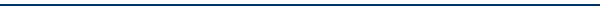  Proposer takes exception to the following:*Make copies of this page if necessary “Proposer takes no exceptions”COST PROPOSAL/FEE STRUCTURE  Please submit fee structure and processes for reimbursement of any other additional costs associated in preforming recruitment services.Use multiple sheets if necessary.LISTING OF MWBE PRIME AND SUBCONTRACTORSContract dollar value must exclude work performed by non-MWBE except materials or equipment purchased and used in this contract.CREDIT FOR MWBE VENDOR of materials or supplies is limited to 60% of its expenditures for materials and supplies required under this Contract and obtained from a MWBE regular dealer. Credit for MWBE manufacturers is given at 100% toward the MWBE goal only where the MWBE vendor manufactures or substantially alters the material prior to resale.CREDIT FOR MWBE BROKERS (Distributor or Representative) is limited to the fees and commissions of the amount paid. All other firms receive 100% credit, less work subcontracted by the MWBE to non-MWBE firms, towards the MWBE goal.A MWBE must be certified or accepted as Certified by VTA. Refer to 49CFR Part 26.MWBE GOALS ARE DETERMINED ON BASE PROPOSAL AMOUNT:LISTING OF SBE PRIME AND SUBCONTRACTORSContract dollar value must exclude work performed by non-SBE except materials or equipment purchased and used in this contract.CREDIT FOR SBE VENDOR of materials or supplies is limited to 60% of its expenditures for materials and supplies required under this Contract and obtained from a SBE regular dealer. Credit for SBE manufacturers is given at 100% toward the SBE goal only where the SBE vendor manufactures or substantially alters the material prior to resale.CREDIT FOR SBE BROKERS (Distributor or Representative) is limited to the fees and commissions of the amount paid. All other firms receive 100% credit, less work subcontracted by the SBE to non-SBE firms, towards the SBE goal.A SBE must be certified or accepted as Certified by VTA. Refer to 49CFR Part 26.SBE GOALS ARE DETERMINED ON BASE PROPOSAL AMOUNT:DESIGNATION OF SUBCONTRACTORS AND SUPPLIERSFORDATA COLLECTION REQUIREMENTSProposer shall completely fill in the form below for each proposed subcontract for all subcontractors, suppliers of materials, subconsultants. Include all firms, regardless of ethnicity, gender or SBE or DBE status. Some information, such as ethnicity and gender is for information purposes only.This form is to be completed and submitted with your Proposal.LOCAL FIRM CERTIFICATIONThe Proposer hereby certifies that it is ___ / is not ___ a local firm. A local firm is a firm that currently has its main office or a branch office with meaningful production capability located within Santa Clara County, or a firm that, upon award of the contract by VTA, will establish such a local office.The Proposer hereby certifies that _______% of the dollar value of services to be rendered will be performed by the following local firms (including Proposer, if applicable):The above-listed subcontractors are local firms as defined in paragraph 1 above, and are located at the following local addresses:EXHIBITSEXHIBIT A 	CONTRACTEXHIBIT A1	COMPENSATION, INVOICING & PAYMENT FIRM FIXED PRICE EXHIBIT A2	INSURANCE REQUIREMENTSEXHIBIT A3	SMALL BUSINESS ENTERPRISES (SBE) REQUIREMENT       CONTRACTBETWEENSANTA CLARA VALLEY TRANSPORTATION AUTHORITYANDFOR EXECUTIVE RECRUITMENT SERVICESCONTRACT NO. S19214This Contract for professional services (“Contract”) is entered into between the Santa Clara Valley Transportation Authority (“VTA”) and   (“Contractor”).SERVICES TO BE PERFORMED: Contractor shall furnish all technical and professional labor, and materials to perform the services described in Exhibit [  ] (herein referred to as “Services”).TERM OF THIS CONTRACT: The term of this Contract shall commence on the Effective Date (as defined in the signature block below) and continue through  (unless otherwise earlier terminated pursuant to the terms and conditions set forth herein).DAYS: For purposes of this Contract, all references herein to “day” shall mean calendar day, unless specified otherwise. All references to “calendar day” shall mean any day, including Saturday, Sunday and all legal holidays. All references to “working day” or “business day” shall mean any business day, excluding Saturdays, Sundays and legal holidays.COMPENSATION: Contractor shall be paid in accordance with Exhibit A1 for the Services.Total compensation for the Services provided hereunder shall not exceed $__________00.Performance of the Services:Contractor represents that it is sufficiently experienced, properly qualified, registered, licensed, equipped, organized and financed to perform the Services.Contractor shall perform the Services with the degree of skill and judgment normally exercised by firms performing services of a similar nature. In addition to other rights and remedies that VTA may have, VTA, at its option, may require Contractor, at Contractor’s expense, to re-perform any Services that fail to meet the above standards.Assignment and Subcontracts:Contractor shall not assign or transfer this Contract or any portion thereof without the prior written consent of VTA. Additionally, Contractor shall not subcontract any part of its Services other than to those subcontractors that may be identified herein. Any assignment, transfer, change or subcontract in violation of this Contract shall be void.Contractor shall be fully responsible and liable for the Services, products and actions of all subcontractors and suppliers of any tier, and shall include in each subcontract any provisions necessary to make all the terms and conditions of this Contract fully effective.Changes: By written notice from VTA’s Authorized Representative (as defined in Section L.1), VTA may, from time to time, order work suspension or make changes within the general scope of this Contract. If any such changes cause an increase or decrease in Contractor’s cost to perform the Service or in the time required for its performance, Contractor shall promptly notify VTA thereof and assert its claim for adjustment within ten (10) days after the change is ordered, and an equitable adjustment shall be negotiated.Audit and Records:Contractor shall maintain, in accordance with generally accepted accounting principles and practices, complete books, accounts, records and data with respect to actual time devoted and costs incurred for the Services. Such documentation shall be supported by properly executed payrolls, invoices, contracts and vouchers evidencing in detail the nature and propriety of any charges. Such documentation shall be sufficient to allow a proper audit of the Services. All checks, payrolls, invoices, contracts and other accounting documents pertaining in whole or in part to the Services shall be clearly identified and readily accessible.For the duration of this Contract, and for a period of three (3) years thereafter, VTA, its representatives and the state auditor shall have the right to examine and audit during Contractor’s normal business hours the books, accounts, records, data and other relevant information to the extent required to verify the costs incurred hereunder where such costs are the basis for billings under this Contract.Contractor shall report indirect costs in accordance with the cost principles contained in 48 CFR, Part 31, and follow the uniform administrative requirements set forth in 49 CFR, Part 18.The provisions of this AUDIT AND RECORDS section shall be included in any subcontracts hereunder.Prohibited Interests:Solicitation: Contractor warrants that it has not employed or retained any company or person, other than a bona fide employee working solely for Contractor, to solicit or secure this Contract, and that it has not paid or agreed to pay any company or person, other than a bona fide employee working solely for Contractor, any fee, commission, percentage, brokerage fee, gift or any other consideration, contingent upon or resulting from the award or making of this Contract. For breach or violation of this warranty, VTA shall have the right to rescind this Contract without liability.Interest of Public Officials: No Board Member, officer or employee of the VTA during his or her tenure or for two (2) years thereafter shall have any interest, direct or indirect, in this Contract or the proceeds thereof.Interest of the Contractor: The Contractor covenants that, presently, Contractor, its officers, directors or agents, have no interest and shall not acquire any interest, direct or indirect, that would conflict in any manner or degree (or create an appearance of conflict) with the performance of the Services. The Contractor further covenants that in the performance of this Contract no person having any such interest shall be knowingly employed.Termination and Suspension:VTA may, by giving at least ten (10) business days’ written notice to Contractor, terminate this Contract, or suspend performance hereunder, in whole or in part at any time for VTA’s convenience. Contractor shall be compensated (i) in accordance with the terms of this Contract for the Services satisfactorily performed prior to the effective date and time of termination or suspension, or (ii) the minimum dollar amount stated herein, whichever is applicable. Contractor shall have no right to recover lost profits on the balance of the Services.VTA, by written notice given to Contractor, may declare default in Contractor’s performance of any term of this Contract, specifying with particularity the basis for such default. Contractor shall deliver a response thereto in writing to VTA within two (2) business days of receipt of the notice, setting forth a reasonable proposal to cure the default. If Contractor fails to deliver the foregoing response on time or fails to cure the default within ten (10) business days after receipt of the notice (or within such additional time the Parties may agree upon in writing), VTA may elect to terminate this Contract for cause by serving written notice thereof to Contractor.In the event of such termination for cause, VTA shall be relieved of any obligation of further payment to Contractor, including its obligation to procure the minimum dollar amount stated herein (if any), and may complete the remainder of the Services by itself, or by using an alternative, third party contractor. The additional cost to VTA for completing the Services shall be deducted from any sum due to the Contractor and the balance, if any, shall be paid to the Contractor upon demand. The foregoing shall be in addition to any other legal or equitable remedies available to VTA.If, after termination for failure to fulfill Contract obligations, it is determined that the Contractor was not in default, the rights and obligations of the Parties shall be the same as if the termination had been issued for the convenience of VTA.General Provisions:Ownership of Data: All drawings, specifications, reports and other data developed by Contractor, its assigned employees or subcontractors pursuant to this Contract shall become the property of VTA as prepared, whether delivered to VTA or not. Unless otherwise provided herein, all such data shall be delivered to VTA or its designee upon completion of this Contract or at such other times as VTA or its designee may request.Civil Rights:Nondiscrimination: During performance of this Contract, Contractor, its employees and subcontractors shall not unlawfully discriminate, harass, or allow harassment against any person because of race, religious creed, color, sex, gender, gender identity, gender expression, national origin, ancestry, physical disability (including HIV and AIDS), mental disability, medical condition (including cancer), genetic information, marital status, age (over 40), sexual orientation, or military and veteran status. In addition, Contractor and any subcontractor shall not unlawfully deny any of their employees family care leave or discriminate against such employees on the basis of having to use family care leave. Contractor shall ensure that the evaluation and treatment of its employees and applicants for employment are free of such discrimination and harassment.ADA Accessible Information and Communications:	 Any and all deliverables provided  by Contractor to VTA pursuant to the Contract must be prepared and delivered in a format that is accessible to individuals with disabilities, as required by (i) the American with Disabilities Act of 1990 (ADA); (ii) 28 CFR Parts 35 and 36;  (iii) 49 CFR Part 37; (iv) Section 504 of the Rehabilitation Act of 1973, as amended; and (v) California’s Unruh Civil Rights Act.Governing Law: The laws of the State of California will govern these terms and conditions, as well as any claim that might arise between Contractor and VTA, without regard to conflict of law provisions.Forum Selection: Any lawsuit or legal action arising from this Contract shall be commenced and prosecuted in the courts of Santa Clara County, California.  Contractor agrees to submit to the personal jurisdiction of the courts located in Santa Clara County, California for the purpose of litigating all such claims.Confidentiality and Disclosure: Except as set forth in this paragraph, Contractor must not disclose to third parties any information, data, or materials that the Contractor obtains from VTA or otherwise learns of or is exposed to in the course of the performance of this Contract or information developed or obtained by Contractor in the performance of this Contract (“Confidential Information”). In addition, Contractor must not disclose or use any Confidential Information for any purpose other than the performance of the Services. Notwithstanding the foregoing, Contractor may disclose Confidential Information to third parties or use such information for purposes other than performance of the Services if: (1) VTA provides express written consent for such use or disclosure; (2) the information is known to Contractor prior to obtaining such information from VTA or performing Services under this Contract; (3) the information is, at the time of disclosure by Contractor, then in the public domain; (4) the information is obtained by or from a third party who did not receive it, directly or indirectly, from VTA and who has no obligation of confidentiality with respect thereto. In addition, Contractor may disclose Confidential Information if required to do so by court order. However, upon receipt of an order requiring such disclosure, Contractor must inform VTA as soon as practicable in order to allow VTA to challenge such order if it determines that such challenge is appropriate. For purposes of this Section, “third parties” do not include those employees or authorized subcontractors engaged in the performance of the Services.Nonwaiver: Failure of VTA to insist upon strict performance of any terms or conditions of this Contract or failure or delay in exercising any rights or remedies provided herein or by law or its failure to properly notify Contractor in the event of breach or its acceptance of or payment for any Services hereunder shall not release Contractor from the representations or obligations of this Contract and will not be deemed a waiver of any right of VTA to insist upon strict performance hereof or any of its rights or remedies hereunder.Severability: If any of the provisions of this Contract (or portions or applications thereof) are held to be unenforceable or invalid by any court of competent jurisdiction, VTA and Contractor shall negotiate an equitable adjustment in the provisions this Contract with a view toward effecting the purpose of this Contract, and the validity and enforceability of the remaining provisions or portions or applications thereof will not be affected thereby.Independent Contractor: In performance of the Services, Contractor will be acting as an independent contractor and not the agent or employee of VTA.Entire Contract: This Contract constitutes the entire contract between VTA and Contractor relating to the subject matter hereof and supersedes any previous contracts, agreements, or understandings, whether oral or written.Amendment: Except as expressly provided herein, the provisions of this Contract cannot be altered, modified or amended except through the execution of a written amendment executed by VTA and Contractor.Compliance with Applicable Law: In the performance of the Services, Contractor and its subcontractors shall comply with all applicable requirements of state, federal and local law. The provision of this paragraph shall be included in any subcontracts hereunder.Documents and Written Reports: In accordance with Government Code § 7550(a), any document or written report prepared in whole or in part by nonemployees of VTA shall contain the numbers and dollar amounts of all contracts and subcontracts relating to the preparation of the document or written report if the total cost of the work performed by nonemployees of the agency exceeds five thousand dollars ($5,000.00). The contract and subcontract numbers and dollar amounts shall be contained in a separate section of the document or written report.Incorporation Of Exhibits And Attachments: All exhibits and attachments referenced in this Contract are incorporated herein by this reference.Authorized Representatives and PointS of Contact: The Authorized Representatives identified below, or assigned designees, have authority to authorize changes to the scope, terms and conditions of this Contract, as set forth herein.Authorized Representatives:Name/TitleCompany NameAddressCity/State/ZipTelephoneEmailNotices: Notices shall be in writing and addressed to the Authorized Representatives at the addresses set forth above.Points of Contact: The Points of Contact listed below are authorized to communicate regarding contract matters, except in the case where correspondence regarding legal notices must be addressed to the Authorized Representatives.Name/TitleCompany NameAddressCity/State/ZipTelephoneEmailWritten notification to the other Party shall be provided, in advance, for changes in the name or address of the designated Authorized Representatives or Points of Contact stated aboveInsurance: Contractor shall adhere to the insurance requirements set forth in Exhibit A2.Indemnity and Defense of Claims: Contractor shall indemnify and hold harmless VTA, its board members, officers, agents, employees, and consultants (collectively, the “Indemnitees”) from any claims, liabilities, losses, injuries, damages, expenses, fines, penalties, liens, or fees and costs (including attorneys’ and experts’ fees and costs) (each a “Claim” and collectively “Claims”) arising out of, pertaining to, caused by, or in any way relating to the work performed under this Contract, including compliance or non-compliance with the terms of this Contract, by Contractor and/or its agents, employees, or subcontractors, whether such Claims are based upon a contract, personal injury, death, property damage, or any other legal or equitable theory whatsoever.Contractor agrees, at its own expense, and upon written request by VTA or any individual Indemnitee, to immediately defend any suit, action, proceeding, dispute, or demand brought against any Indemnitee founded upon, alleging, or implicating any Claims covered by Contractor’s indemnity obligation set forth above in subparagraph (1) immediately above and regardless of whether Contractor and/or any of its agents, employees, or subcontractors, was, in fact, liable.  In the event a court of competent jurisdiction determines that any suit, action, claim, or demand brought against any Indemnitee was caused by the sole or active negligence or willful misconduct by VTA or its agents, servants, or independent contractors who are acting on behalf of VTA, VTA shall promptly reimburse Contractor for costs of defending the Indemnitees in such action incurred by Contractor, but only in proportion to the sole or active negligence or willful misconduct of VTA or its agents, servants, or independent contractors who are acting on behalf of VTA.This indemnity and defense of claims provision will survive the expiration or termination of this Contract and remain in full force and effect.Business diversity PROGRAM REQUIREMENTS: Contractor shall adhere to the Small Business Enterprise requirements set forth in Exhibit A3.In witness whereof, VTA and Contractor have executed this Contract as of the last date set forth below (“Effective Date”).[AUTHORIZED SIGNATORIES]COMPENSATION, INVOICING and PAYMENTFIRM-FIXED PRICE  COMPENSATION: This is a firm-fixed price Contract with a maximum value of $.00, (“Total Compensation Amount”), for which amount Contractor agrees to complete the Services defined in this Contract. The Total Compensation Amount includes Contractor’s total direct costs, indirect costs, and profit. No additional compensation will be paid without a written amendment to this Contract.INVOICING: Contractor shall invoice VTA on a monthly basis for partial or milestone payments corresponding to the percentage of work actually completed by Contractor.Progress Payments: The percentage of the Services completed shall be documented in a monthly progress report prepared by Contractor. Contractor shall also furnish such other information, as may be requested by VTA, to substantiate the validity of an invoice. At its sole discretion, VTA may decline to make full payment for any portion of the Services until such time as Contractor has documented, to VTA’s satisfaction, that Contractor has fully completed all of the portion of the Services billed for in the invoice. VTA’s payment in full for any portion of the Services shall not constitute VTA’s final acceptance of any or all of Contractor’s work.Invoice Format: VTA shall pay Contractor on the basis of invoices submitted every month for that portion of the Services performed during the preceding month. Invoices shall be in a form acceptable to VTA and each invoice must include:Contract Number.Description of that portion of the Services performed.Percentage of Services completed.Total costs.Invoice Submittal: Contractor shall submit invoices by e-mail to the address listed below. Invoices shall be in a PDF, Word, or Excel format.Email: 		VTAAccountsPayable@vta.org Should VTA contest any portion of an invoice, that portion shall be held for resolution, but the uncontested balance shall be processed for payment. VTA may, at any time, conduct an audit of any and all records kept by Contractor for the Services. Any overpayment uncovered in such an audit may be charged against the Contractor’s future invoices and any retention funds.PROMPT PAYMENT: VTA will pay Contractor within thirty (30) days after receipt by VTA of a proper, fully documented, invoice. Contractor shall pay subcontractors for satisfactory performance of any of the Services performed by subcontractors within fifteen (15) days of receipt of payment by VTA for such Services. Contractor agrees further to return retainage payments to each subcontractor within fifteen (15) days after the subcontractor’s work is satisfactorily completed.INSURANCE REQUIREMENTSPROPOSERS ATTENTION IS DIRECTED TO THE INSURANCE REQUIREMENTS BELOW. IT IS HIGHLY RECOMMENDED THAT PROPOSERS CONFER WITH THEIR INSURANCE CARRIERS OR BROKERS IN ADVANCE OF PROPOSAL SUBMISSION TO DETERMINE THE AVAILABILITY OF INSURANCE CERTIFICATES AND ENDORSEMENTS REQUIRED BY THIS CONTRACT. Without limiting Contractor’s obligation to indemnify and hold harmless VTA, Contractor must procure and maintain for the duration of the Contract insurance against claims for injuries to persons or damages to property which may arise from or in connection with the performance of the Services hereunder by Contractor, its agents, representatives, or employees, or subcontractors. The cost of such insurance must be included in Contract price. In the event of any material change in the Contract Scope of Services, VTA reserves the right to change the insurance requirements set forth herein. Contractor must furnish complete copies of all insurance policies, within three (3) business days of any request for such by VTA. A.  Liability and Workers’ Compensation Insurance1.  Minimum Scope of Coverage Coverage must be at least as broad as:a.	Insurance Services Office General Liability coverage (“occurrence” form CG 0001). General Liability insurance written on a “claims made” basis is not acceptable.b.	Insurance Services Office Business Auto Coverage, Insurance Services Office form number CA 0001, covering Automobile Liability, code 1 “any auto.” Auto Liability written on a “claims-made” basis is not acceptable.c.	Workers’ Compensation insurance as required by the Labor Code of the State of California, and Employer’s Liability insurance.Professional Liability, including limited contractual liability coverage, covering liability arising out of any negligent act, error, mistake or omission in the performance of Contractor’s services under this Contract. This coverage must be continuously maintained for a minimum of two (2) years following completion of this Contract. This coverage may be written on a “claims made” basis, if so, please see special provisions in Section B.2.	Minimum Limits of Insurance	Contractor must maintain limits no less than:a.	General Liability (including Umbrella/Excess insurance): $2,000,000 limit per occurrence for bodily injury, personal injury, and property damage. If a General Liability or other form with a general aggregate limit is used, either the general aggregate limit must apply separately to this project/location or the general aggregate limit must be twice the required occurrence limit. This requirement may be satisfied by a combination of General Liability insurance with Excess or Umbrella policies, but in no event may the General Liability primary policy limit per occurrence be less than $2,000,000, unless Umbrella/Excess policies feature inception and expiration dates concurrent with the underlying policy, “Follow Form” coverage, and a “Drop Down”.b.	Automobile Liability $1,000,000 limit per accident for bodily injury and property damage.c.	Workers’ Compensation and Employer’s Liability: Statutory Workers’ Compensation limits and Employer’s Liability limits of $1,000,000 per accident.d.	Professional Liability: $2,000,000 each occurrence/aggregate minimum limit per claim. This requirement may be satisfied by a combination of Professional Liability insurance with Excess or Umbrella policies, but in no event may the Professional Liability primary policy limit per occurrence be less than $2,000,000, unless Umbrella/Excess policies feature inception and expiration dates concurrent with the underlying policy, “Follow Form” coverage, and a “Drop Down” provision.3.	Self-Insured RetentionThe certificate of insurance must disclose the actual amount of any deductible or self-insured retention, or lack thereof, for all coverages required herein. Any self-insured retention or deductible in excess of $50,000 ($100,000 if Contractor is a publicly-traded company) must be declared to and approved by VTA. If Contractor is a governmental authority such as a state, municipality or special district, self-insurance is permitted. To apply for approval for a level of retention or deductible in excess of $50,000, Contractor must provide a current financial report including balance sheets and income statements for the past three years, so that VTA can assess Contractor’s ability to pay claims falling within the self-insured retention or deductible. Upon review of the financial report, if deemed necessary by VTA in its sole discretion, VTA may elect one of the following options: to accept the existing self-insured retention or deductible; require the insurer to reduce or eliminate the self-insured retention or deductible as respects VTA, its directors, officers, officials, employees and volunteers; or to require Contractor to procure a bond guaranteeing payment of losses and related investigations, claim administration and defense expenses. Applicable costs resulting therefrom will be borne solely by Contractor. Contractor may request execution of a nondisclosure agreement prior to submission of financial reports.B.  Claims Made Provisions (not applicable to General Liability or Automobile Liability)	Claims-made coverage is never acceptable for General Liability or Auto Liability. Claims-made may be considered for Professional, Environmental/Pollution, or Cyber Liability. If coverage is written on a claims-made basis, the Certificate of Insurance must clearly state so. In addition to all other coverage requirements, such policy must provide that:1.	The policy must be in effect as of the date of this Contract and the retroactive date must be no later than the date of this Contract.2.	If any policy is not renewed or the retroactive date of such policy is to be changed, Contractor must obtain or cause to be obtained the broadest extended reporting period coverage available in the commercial insurance market. This extended reporting provision must cover at least two (2) years.3.	No prior acts exclusion may be added to the policy during the Contract period.4.	The policy allows for reporting of circumstances or incidents that might give rise to future claims.C.  Other ProvisionsThe policies must contain, or be endorsed to contain, the following provisions:1.  General Liability and Automobile Liabilitya.	VTA, its directors, officers, officials, employees and volunteers are to be named as additional insureds as respects: liability arising out of activities performed by or on behalf of Contractor, including VTA’s general supervision of Contractor; products and completed operations of Contractor and its subcontractors; premises owned, occupied or used by Contractor; or automobiles owned, leased, hired or borrowed by Contractor. The coverage must contain no special limitations on the scope of protection afforded to VTA, its directors, officers, officials, employees, or volunteers. Additional Insured endorsements must provide coverage at least as broad as afforded by the combination of ISO CG 20 10 10 01 and CG 20 37 10 01.b.	Any failure to comply with reporting provisions of the policies may not affect coverage provided to VTA, its directors, officers, officials, employees, or volunteers.c.	Contractor’s insurance must apply separately to each insured against whom claim is made or suit is brought, except with respect to the limits of the insurer’s liability.d.	The General Liability General Aggregate limit must apply per project, not per policy.e.	The General Liability policy must be endorsed to remove the exclusion for railroad liabilities, with coverage at least as broad as afforded by ISO CG 24 17.	2.	All CoveragesThe insurer must agree to waive all rights of subrogation against VTA, its directors, officers, officials, employees, and volunteers for losses arising from work performed by Contractor and its subcontractors for VTA.Contractor’s insurance coverage must be primary insurance as respects VTA, its directors, officers, officials, employees, and volunteers. Self-insurance or insurance that may be maintained by VTA, its directors, officers, officials, employees, or volunteers may apply only as excess to Contractor’s insurance. Contractor’s insurance must not seek contribution from VTA’s insurance program.3.	Other Insurance Provisionsa.	The Certificate must disclose the actual amount of the Deductible or Self-Insured RetentionIf any coverage forms or endorsements required by this Contract are updated by their publishers, whether they be the insurance carrier(s), the Insurance Services office, or the American Association of Insurance Services, during the duration of this Contract, VTA reserves the rights to require Contractor to procure said coverage forms or endorsements using the updated versions upon the next renewal cycle.D.	Acceptability of InsurersInsurance and bonds must be placed with insurers with an A.M. Best’s rating of no less than A VII (financial strength rating of no less than A and financial size category of no less than VII), unless specific prior written approval has been granted by VTA.E.	Certificates of InsuranceContractor must furnish VTA with a Certificate of Insurance. The certificates for each insurance policy are to be signed by an authorized representative of that insurer. The certificates must be issued on a standard ACORD Form. The contractor must instruct their insurance broker/agent to submit all insurance certificates and required notices electronically in PDF format to Insurance.certificates@vta.org. All endorsements must be attached to the ACORD certificate in a single PDF document.The certificates must (1) identify the insurers, the types of insurance, the insurance limits, the SIRs/deductibles or lack thereof and the policy term, (2) include copies of all the actual policy endorsements required herewith, and (3) in the “Certificate Holder” box include:Santa Clara Valley Transportation Authority (“VTA”)3331 North First StreetSan Jose, CA 95134-1906In the Description of Operations/Locations/Vehicles/Special Items Box, the VTA Contract number must appear, the list of policies scheduled as underlying on the Umbrella/Excess policy must be listed, Certificate Holder must be named as additional insured, and Waiver of Subrogation must be indicated as endorsed to all policies as stated in the Contract Documents.It is a condition precedent to award of this Contract that all insurance certificates and endorsements be received and approved by VTA before Contract execution. No work may be performed until insurance is in full compliance.  VTA reserves the rights to require complete, certified copies of all required insurance policies, at any time.If Contractor receives notice that any of the insurance policies required by this Exhibit may be cancelled or coverage reduced for any reason whatsoever, Contractor must immediately provide written notice to VTA that such insurance policy required by this Exhibit is canceled or coverage is reduced.F.		Maintenance of InsuranceIf Contractor fails to maintain insurance as required herein, VTA, at its option, may suspend payment for work performed and/or may order Contractor to suspend work at Contractor’s expense until a new policy of insurance is in effect.Ed. Rev. 10-1-19SMALL BUSINESS ENTERPRISE (SBE) REQUIREMENTSMWBE POLICY:  It is the policy of VTA to ensure that Minority and Women Owned Business Enterprises (MWBEs), as defined in the VTA MWBE Program, have an equitable opportunity to participate in the performance of contracts and subcontracts financed with local funds. VTA has an 18% MWBE aspirational goal.Contractor will use all reasonable efforts to ensure that MWBE firms have an equitable opportunity to compete for subcontracting work under this Contract.SMALL BUSINESS ENTERPRISES:It is VTA policy to ensure that Small Business Enterprise (SBE) firms, as defined in Federal Regulations at 13 CFR Part 121 and 49 CFR Part 26, have an equitable opportunity to participate in the performance of contracts and subcontracts.In connection with its performance under this Contract, although there is no specified SBE goal, Contractor agrees to cooperate with VTA in attempting to meet VTA’s overall 19% annual utilization of SBE firms. In this regard Contractor will use all reasonable efforts to ensure that SBE firms shall have an equitable opportunity to compete for subcontract work under this Contract.VTA will monitor compliance with Contract requirements for SBE firms. Electronic submittal will be on a web-based online system (B2Gnow), accessed from any computer via the internet at the following website: https://VTA.sbdbe.com. Contractor and its subcontractors will receive an email providing a Log-On identification, password, and instruction on how to use the system. All lower-tier subcontractors and vendors will be required to provide or verify SBE utilization documentation.Contractor will be required to submit quarterly SBE utilization reports electronically to the VTA Office of Business Diversity Programs. These reports shall be submitted electronically by the Contractor and will document when payments to subcontractors were made, the dollar value of the payments to SBE firms, and the percentage of the Services completed.At the conclusion of this Contract, Contractor shall submit a final SBE utilization report electronically to the VTA Office of Business Diversity Programs at: OSDB.OSDB@VTA.org by indicating a final audit where requested in the B2Gnow system. This final report will document when payments to subcontractors were made, the dollar value of payments to SBE firms, and the percentage of the Services completed.ACTIVITYDATE/TIMEIssue RFPNovember 15, 2019Pre-Proposal ConferenceDecember 2, 2019 at 10:30 a.m.Deadline to Submit QuestionsDecember 3, 2019 at 4:00 p.m.Deadline to Submit ProposalDecember 16, 2019 at 4:00 p.m.InterviewsJanuary 10, 2020Qualification of the Firm30 PointsStaffing and Project Organization30 PointsWork Plan / Project Understanding15 PointsLocal Firm Preference10 PointsCost Proposal/Fee Structure15 PointsCompany NameCompany NameCompany NameCompany NameStreet AddressStreet AddressStreet AddressStreet AddressCity/State/ZipCity/State/ZipCity/State/ZipCity/State/ZipPhone No.Phone No.Phone No.Phone No.DIR No.DUNS No.DUNS No.DUNS No.DUNS No.CAGE No.*Federal Taxpayer ID No.Federal Taxpayer ID No.Federal Taxpayer ID No.Federal Taxpayer ID No.NAICS Codes *Commercial and Government Entity (www.sam.gov) *Commercial and Government Entity (www.sam.gov) *Commercial and Government Entity (www.sam.gov) *Commercial and Government Entity (www.sam.gov) *Commercial and Government Entity (www.sam.gov) *Commercial and Government Entity (www.sam.gov) *Commercial and Government Entity (www.sam.gov)POINT(S) OF CONTACTPOINT(S) OF CONTACTPOINT(S) OF CONTACTPOINT(S) OF CONTACTPOINT(S) OF CONTACTPOINT(S) OF CONTACTPOINT(S) OF CONTACTPrimaryPrimaryPrimaryPrimaryPrimaryPrimaryPrimaryName/TitlePhone No.Cell Phone No.E-mailAlternateAlternateAlternateAlternateAlternateAlternateAlternateName/TitlePhone No.Cell Phone No.E-mailAUTHORIZED SIGNATORIES:AUTHORIZED SIGNATORIES:AUTHORIZED SIGNATORIES:AUTHORIZED SIGNATORIES:AUTHORIZED SIGNATORIES:AUTHORIZED SIGNATORIES:AUTHORIZED SIGNATORIES:PrimaryPrimaryPrimaryPrimaryPrimaryPrimaryPrimaryName/TitleSignatureE-mailAlternateAlternateAlternateAlternateAlternateAlternateAlternateName/TitleSignatureE-mailNameTitleRepresentsTeresa O'NeillChairpersonCity of Santa ClaraCindy ChavezVice ChairpersonCounty of Santa ClaraMagdalena CarrascoVTA Board MemberCity of San JoseCharles "Chappie" JonesVTA Board MemberCity of San JoseLan DiepVTA Board MemberCity of San JoseSam LiccardoVTA Board MemberCity of San JoseRaul PeralezVTA Board MemberCity of San JoseDevora "Dev" DavisVTA Alternate Board MemberCity of San JoseJohn McAlisterVTA Board MemberCity of Mountain ViewAdrian FineVTA Alternate Board MemberCity of Palo AltoRob RennieVTA Board MemberTown of Los GatosHoward MillerVTA Alternate Board MemberCity of SaratogaLarry CarrVTA Board MemberCity of Morgan HillMarie BlankleyVTA Alternate Board MemberCity of GilroyRich TranVTA Board MemberCity of MilpitasGlenn HendricksVTA Alternate Board MemberCity of SunnyvaleDave CorteseVTA Board MemberCounty of Santa ClaraSusan EllenbergVTA Alternate Board MemberCounty of Santa ClaraJeannie BruinsEx-Officio MemberMetropolitan Transportation CommissionSignature:Firm Name:Date:Section ReferenceDisposition (For VTA Use Only)*Insert proposed changes here*Insert proposed changes here*Insert proposed changes hereSection ReferenceDisposition (For VTA Use Only)*Insert proposed changes here*Insert proposed changes here*Insert proposed changes hereFirm Name:Firm Name:NameTitleSignatureDateFirm Name:Firm Name:NameTitleSignatureDateFirm (Prime):Phone:MWBE: Yes NoAge of FirmAddress:Name & Title:City, State, Zip:Signature/ DateName & Address of Certified DBECertification NumberAgency CertifyingAge of FirmDollar Value Of Contract1.2.3.4.5.Description of Work1.2.3.4.5.Total Contract Amount$$MWBE Contract Amount$$MWBE Contract AmountMWBE Goal AchievedMWBE Goal AchievedMWBE Contract GoalFirm (Prime):Phone:SBE: Yes NoAge of FirmAddress:Name & Title:City, State, Zip:Signature/ DateName & Address of Certified SBECertification NumberAgency CertifyingAge of FirmDollar Value Of Contract1.2.3.4.5.Description of Work1.2.3.4.5.Total Contract Amount$$$$SBE Contract Amount$$$$SBE Contract AmountSBE Goal AchievedSBE Goal AchievedSBE Goal AchievedSBE Contract GoalSBE Contract GoalX 100   =Base ContractBase Contract%%Proposer:Firm NameCity and StatePortion of Work or Proposed ItemEthnicity*Gender+Estimated Dollar Amount of Subcontract*A=Asian*AI= Asian Indian*B=Black*C=Caucasian*H=Hispanic*NA=Native American*O=Other+F=Female+M=MaleTotal Proposed Amount:$Amount to be subcontracted:$Percent to be subcontracted:%If a local firm, specify local address:Name of Proposer or Subcontractor% of Dollar ValueSubcontractor NameAddressFirm Name:Firm Name:NameTitleSignatureDateVTA:Thor Vue, Chief Procurement Officer 3331 N. First Street, Bldg. ASan Jose, CA 95134-1927thor.vue@vta.orgContractor:VTA:Carolyn Vargas, Contracts Administrator3331 N. First Street, Bldg. ASan Jose, CA 95134-1927carolyn.vargas@vta.org Contractor: